APSTIPRINĀTSar Jēkabpils novada domes23.12.2021. lēmumu Nr.647(protokols Nr.15, 116.§)Jēkabpils novada administratīvās komisijas nolikumsIzdots saskaņā ar Valsts pārvaldes iekārtas likuma 73.panta pirmās daļas 1.punktu, likuma “Par pašvaldībām 61.panta trešo un ceturto daļu,  Sodu reģistra likuma 14.panta pirmās daļas 22.punktu, Administratīvās atbildības likuma 115.panta pirmās daļas 22.punktu 1. VISPĀRĪGIE JAUTĀUJUMI1.	Jēkabpils novada administratīvā komisija (turpmāk – Komisija) ir Jēkabpils novada domes (turpmāk - Dome) izveidota komisija un ir padota Domei.2.	Savā darbībā Komisija ievēro Latvijas Republikas likumus, Ministru kabineta lēmumus, rīkojumus un noteikumus, Domes lēmumus, rīkojumus un noteikumus un citus normatīvos aktus, kā arī šo nolikumu.3.	Savus uzdevumus Komisija veic sadarbojoties ar valsts un pašvaldības institūcijām, kā arī citām juridiskām personām, savas kompetences ietvaros.4.	Komisiju izveido, reorganizē vai likvidē Dome.2. KOMISIJAS UZDEVUMI5.	Komisijas galvenie uzdevumi:5.1.	izskatīt tās kompetencē esošās administratīvo pārkāpumu lietas,5.2.	savlaicīgi, vispusīgi, pilnīgi un objektīvi noskaidrot katras administratīvo pārkāpumu lietas apstākļus,5.3.	pieņemt lēmumus administratīvo pārkāpumu lietās normatīvos aktos noteiktos gadījumos un kārtībā,5.4.	nodrošināt pieņemto lēmumu administratīvo pārkāpumu lietās izpildi,5.5	savas kompetences ietvaros izstrādāt saistošos noteikumus.6.	Papildus 5.punktā noteiktajam Komisija veic domes uzdotos darbus.7.	Komisija pēc būtības izskata domes priekšsēdētāja, priekšsēdētāja vietnieka novizētos dokumentus.8.	Komisija var sniegt viedokli, priekšlikumus Domes pastāvīgajām komitejām, komisijām, Jēkabpils novada pašvaldības iestādei „Jēkabpils novada administratīvā pārvalde” (turpmāk – Pašvaldības administrācija) jebkurā Domes darbības jautājumā, kas ietilpst tās kompetencē, bet neatrodas tās dokumentu pārvaldībā.3. KOMISIJAS STRUKTŪRA9.	Komisija sastāvā ar balsošanas tiesībām ietilpst: 9.1.	Komisijas priekšsēdētājs, 9.2.	četri Komisijas locekļi. 10.	Komisijas priekšsēdētājs un locekļi ir valsts amatpersonas likumā „Par interešu konflikta novēršanu valsts amatpersonu darbībā” izpratnē.11.	Komisijas darba organizatorisko un tehnisko apkalpošanu nodrošina sekretārs, kas ir Pašvaldības administrācijas darbinieks.12.	Nepieciešamības gadījumā Komisija var pieaicināt Pašvaldības administrācijas darbiniekus, citu institūciju pārstāvjus, konsultantus. Pieaicinātās personas ir bez balsošanas tiesībām.13.	Komisija atklāti balsojot ar vienkāršu balsu vairākumu ievēl priekšsēdētāja vietnieku. Priekšsēdētāja vietnieka kandidāta pretendentu var izvirzīt Komisijas priekšsēdētājs vai puse Komisijas locekļu.14.	Komisijas priekšsēdētājs, bet viņa prombūtnes laikā – Komisijas priekšsēdētāja vietnieks:14.1.	vada Komisijas darbu, ir atbildīgs par Komisijas uzdevumu un lēmumu izpildi;14.2.	izstrādā Komisijas sēdes darba kārtību;14.3.	sagatavo, sasauc un vada Komisijas sēdes;14.4.	pārstāv Komisijas viedokli domes sēdēs citās komitejās, komisijās un institūcijās;14.5.	atbild par Komisijas kompetencē esošu lēmumu izpildi;14.6.	nosaka komisijas locekļu pienākumus;14.7.	papildus domes lēmumā noteiktajam kontrolē Komisijas sagatavoto lēmumu izpildi.15.  Komisijas sekretārs:15.1.	sagatavo dokumentus jautājumu izskatīšanai Komisijas sēdē;15.2.	kārto sēžu organizatoriskos jautājumus;15.3.	sagatavo Komisijas lēmuma projektus integrētā iekšlietu informācijas sistēmā, par jautājumiem, kas tiek izskatīti Komisijā;15.4.	kārto Komisijas lietvedību;15.5.	veic informācijas ievadīšanu integrētā iekšlietu informācijas sistēmā par administratīvo pārkāpumu lietās pieņemtajiem lēmumiem.16.	Komisijas locekļu pienākumi tiek noteikti Komisijas sēdēs, ar Komisijas lēmumu vai Komisijas priekšsēdētāja rīkojumu.4. KOMISIJAS DARBA ORGANIZĀCIJA17.	Komisija lietas izskata saskaņā ar Administratīvās atbildības likumu.18.	Komisijas darbs notiek ne retāk kā divas reizes mēnesī, par sēžu norises laiku un vietu, kā arī par izmaiņām tajos informējot domes priekšsēdētāju. Komisijas sēdes ir atklātas. 19.	Komisija ir tiesīga izskatīt jautājumus, ja sēdē piedalās vairāk nekā puse no balsot tiesīgajiem komisijas locekļiem.20.	Komisija pieņem lēmumus ar klātesošo locekļu balsu vairākumu. Ja balsojot par lēmumu balsis sadalās vienādi, izšķiroša ir Komisijas priekšsēdētāja, vai viņa prombūtnes laikā – priekšsēdētāja vietnieka balss.21.	Domstarpības starp Komisiju un pašvaldības amatpersonām, iestādēm un uzņēmumiem izlemj Domes priekšsēdētājs, bet sarežģītākos jautājumus - Dome.22.	Komisijas locekļi neizpauž informāciju par fizisko personu datiem un juridisko personu komercnoslēpumiem, kas tiem kļuvusi zināma pildot Komisijas locekļa pienākumus.23.	Komisijas priekšsēdētājs, viņa vietnieks un locekļi var tikt izslēgti no Komisijas sastāva ar Domes lēmumu uz šīs personas iesnieguma pamata, kā arī gadījumos, kad attiecīgā persona nepilda šajā nolikumā noteikto, Komisijas lēmumus vai Komisijas priekšsēdētāja rīkojumus, kā arī, ja vairāk kā trīs (3) reizes pēc kārtas bez attaisnojošiem iemesliem neapmeklē Komisijas sēdes un citos gadījumos.Domes priekšsēdētājs							     R.Ragainis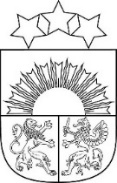 JĒKABPILS NOVADA PAŠVALDĪBAJĒKABPILS NOVADA DOMEReģistrācijas Nr.90000024205Brīvības iela 120, Jēkabpils, Jēkabpils novads, LV – 5201Tālrunis 65236777, fakss 65207304, elektroniskais pasts pasts@jekabpils.lvLĒMUMSJēkabpils novadā23.12.2021. (protokols Nr.15, 116.§) 	Nr.647Par Jēkabpils novada administratīvās komisijas sastāva apstiprināšanuPamatojoties uz likuma “Par pašvaldībām” 21.panta pirmās daļas 24.punktu un 27.punktu, 41.panta pirmās daļas 2.punktu, Valsts pārvaldes iekārtas likuma 73.panta pirmās daļas 1.punktu, Administratīvās atbildības likuma 115.panta trešo daļu, ņemot vērā likuma “Par interešu konflikta novēršanu valsts amatpersonu darbībā” 4.panta pirmās daļas 24.punktu, 6.panta pirmo daļu, Finanšu komitejas 09.12.2021. lēmumu (protokols Nr. 7, 33. §),Jēkabpils novada dome nolemj:Apstiprināt Jēkabpils novada administratīvo komisiju šādā sastāvā:Andrejs Kozlovskis – komisijas priekšsēdētājs; Nadežda Mitrofanova; Ritma Rubina; Inga Ostrovska; Aina Liepa.Apstiprināt Jēkabpils novada administratīvās komisijas nolikumu (pielikumā).Jēkabpils novada administratīvajai pārvaldei nodrošināt Jēkabpils novada administratīvās komisijas darba organizatorisko un tehnisko apkalpošanu.Lēmums stājas spēkā 2022.gada 1.janvārī.Ar lēmuma spēkā stāšanos Jēkabpils novada pašvaldībā iekļauto domju izveidotās administratīvās komisijas tiek likvidētas. Attiecīgo administratīvo komisiju priekšsēdētājiem nodrošināt neizskatīto lietu nodošanu lēmuma 1.punktā izveidotajai komisijai.Vienas pieturas aģentūrai Ministru kabineta 2002.gada 22.oktobra noteikumu Nr. 478 “Kārtība, kādā aizpildāmas, iesniedzamas, reģistrējamas un glabājamas valsts amatpersonu deklarācijas un aizpildāmi un iesniedzami valsts amatpersonu saraksti” noteiktajā kārtībā paziņot Valsts ieņēmumu dienestam par grozījumiem valsts amatpersonu sarakstā.Kontroli par lēmuma izpildi veikt izpilddirektoram.Pielikumā: Jēkabpils novada administratīvās komisijas nolikums uz 2 lp.;Sēdes vadītājsDomes priekšsēdētājs							     R.RagainisGluha 65207310Kozlovskis 65207308